Сценарий праздника ко Дню матери  в средней группе «Самая любимая»  подготовила воспитатель Мищук Лидия Анатольевна. 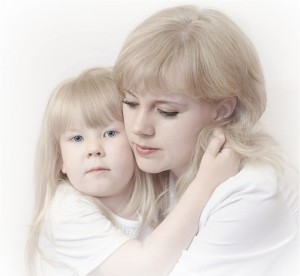 Цель:
Формирование у детей среднего дошкольного возраста уважительного отношения к маме, умения выразить ей свою любовь словами и действиями.

Задачи:
1. Воспитывать уважительное отношение к маме, желание порадовать ее.
2. Продолжать развивать и поддерживать интерес детей к театрализованной деятельности.

Предварительная работа: 
1. Беседы о маме, составление рассказов из личного опыта.
2. Заучивание стихотворений и песен к утреннику. 
3. Репетиция сценки «Как звери грибы собирали».

Ведущий: Добрый день, дорогие гости! Сегодня мы собрались здесь по очень важному случаю — празднованию Дня Матери. Этот праздник появился недавно, но уже прочно вошел в нашу жизнь потому, что мама — самый необходимый и любимый человек в нашей жизни, и порадовать ее нам хочется всегда. День Матери — праздник пока молодой,
Но все ему рады, конечно — 
Все, кто рождены под счастливой звездой,
И мамы опеки сердечной!

Мы в диких бегах суеты городской,
Подчас забываем о маме, 
Спешим, растворяясь в массе людской,
Всерьез увлекаясь делами...

А мама нас ждет и ночами не спит,
Волнуясь и думая часто — 
«Ах, как они там? — и сердце болит,
И стонет, и рвется на части...

Решили на праздник мы вас пригласить,
Хоть можно почаще, конечно.
Желаем мы вам не болеть, не грустить,
И любим мы вас бесконечно!  

Ведущий:  Сегодня ваши дети приготовили для вас концерт. Начнется он, конечно, песней о маме   Исполняется песенка «Мамочка, милая мама моя…»А что такое мама в сознании их собственных детей? Давайте же поскорее узнаем! Приглашаем в центр зала наших ребят! (громкие апплодисменты)Ребенок 1Что такое мама?Это яркий свет,Это много знаний,Ужин и обед!Ребенок 2Что такое мама?Веселье, радость, смех!Мама как сердечко,Ведь сердце есть у всех!Ребенок 3Что такое мама?Это как стена,Защитит от драмыПапу и меняРебенок 4Что такое мама?Это гордость, честь!Но это не реклама,Это то, что есть!Ребенок 5Что такое мама?                                                                                                                                                                Это все на свете!                                                                                                                                                                                        Мам мы поздравляем,                                                                                                                                                                                       С любовью, ваши дети!Ребенок 6Мама, мамочка, мамуля,Ты такая красатуля.Ты меня за все прощаешьИ всегда все понимаешь.Ребенок 7Ты меня обнимешь нежноБуду счастлив, я конечно!Поздравляю нежно я!С днем мамусички тебя!Ведущий: А теперь, дорогие мамы предлагаю вспомнить, как ваши дети были маленькими, и вам приходилось их кормить. Только теперь дети будут вас кормить.Проводится игра «Накорми маму»(Мамы с завязанными руками сидят на стульчиках, а дети стоя кормят мам фруктовым салатом.)Ведущий:Дорогие друзья, послушайте одну притчу.За день до своего рождения ребенок спросил у Бога:— Я не знаю, зачем иду в этот мир. Что я должен делать?Бог ответил:— Я подарю тебе ангела, который будет с тобой рядом. Он все тебе объяснит.— Но как я пойму его? Ведь я не знаю его языка?— Ангел будет тебя учить своему языку и охранять тебя от всех бед.— А как зовут моего ангела?— Неважно. Как его зовут, у него будет много имен. Но ты его будешь звать МАМОЙ.Дети рассказывают стихи:Ребенок 8На щеках у мамочки — две волшебных ямочки.
И когда она смеется — смех такой волшебный льетсяРебенок 9Руки мамочки моей — пара белых лебедей:
Так нежны и так красивы, столько в них любви и силы!
Ребенок 10Будто бирюза — мамины глаза.
Ясные и чистые, добрые, лучистые.
Словно звездочки горят,
И со мною говорят.
Ребенок 11Ты живи на свете, мама, много-много лет.
Никого тебя роднее в целом мире нет.
Ребенок 12Люблю свою маму, скажу я вам прямо.
Ну, просто за то, что она — моя мама!Ребенок 13Только мама понимает,
Даже если ты не прав.
Только мама обнимает,
Всех родней на свете став.                                                                                     Ведущий: Мамы любят готовить для своих детей что-то вкусное. И даже с закрытыми глазами могут различить продукты ( гречка, фасоль, горох, рис, мука, крахмал).Игра «Отгадай на ощупь»Ведущий: Праздник мам празднуют осенью. Я знаю одну интересную историю, которая произошла как раз в это время года. Давайте покажем мамам сценку                      Сценка «Как звери грибы собирали» Воспитатель. Выросли грибочки в небольшом лесочке.
Мимо мышка бежала и грибочки увидала.

Мышка. Вот красивые грибочки, 
Отнесу-ка я их дочке!

Воспитатель. Что ты, мышка, что ты, мышка!
Ты спроси у ребятишек.
Все ребята говорят:

Дети. Грибы мышата не едят!

Воспитатель. Мимо лисонька бежала,
И грибочки увидала.

Лиса. Вот как много здесь грибочков!
Отнесу их своим дочкам!

Воспитатель. Ой, лисонька, не надо!
Не корми, лиса, лисят.
Все ребята говорят:

Дети. Грибы лисята не едят!

Воспитатель. Мишка мимо проходил,
Чуть грибы не раздавил.

Медведь. Ну и много ж здесь грибов!
Съем их, пусть согреют кровь!

Воспитатель. Ты смешной, ленивый Мишка!
Ты спроси у ребятишек.
Все ребята говорят:

Дети. Грибы медведи не едят!

Воспитатель. Ежик с белкой пробегали и грибочки увидали.
Спросим наших мы ребят: ежики грибы едят? (Да!)
Белочки грибы едят? (Да!)

Белка. Посушу свои грибочки
Я на остреньком сучочке.

Ежик. Отнесу свои грибы
Прямо к ежикам в кусты.
Воспитатель. Раз-два-три-четыре-пять,
Пришло время танцевать!
(Герои сценки танцуют под музыку, остальные аплодируют)
Ведущий: Ребята наши хорошо читают стихи, а теперь приглашаем наших дорогих мамочек сейчас,  они нам тоже прочитают стихотворения. Давайте поприветствуем их громкими  аплодисментами (выходят две мамы и читают стихи).Ведущий:  А теперь, давайте, все  вместе исполним веселый танец.Исполняется танец «Если весело живется, делай так…»Конкурс «Читающая семья»Дорогие наши мамы проверим, как вы внимательно читаете детям сказки.Вопросы:1. Всех важней она в загадке,
Хоть и в погребе жила:
Репку вытащить из грядки
Деду с бабкой помогла
(мышка).2.Ждали маму с молоком,
А пустили волка в дом.
Кто же были этиМаленькие дети?
(семеро козлят)3. Уплетая калачи,
Ехал парень на печи.
Прокатился по деревне,
И женился на царевне.
(Емеля из сказки «По щучьему веленью»)4. Эта скатерть знаменита
Тем, что кормит всех досыта,
Что сама собой она
Вкусных кушаний полна
(скатерть - самобранка).5. Сладкий яблок аромат,
Заманил ту птицу в сад.
Перья светятся огнем,
И светло вокруг, как днем.
(Жар-птица)6. Знает утка, знает птица,
Где Кощея смерть таиться.
Что же это за предмет?
Дай дружок скорей ответ.
(Игла)7. Как у Бабы у Яги,
Нет совсем одной ноги,
Зато есть замечательный
Аппарат летательный.
Какой?
(ступа)8. Убежали от грязнули,
Чашки, ложки и кастрюли.
Ищет их она, зовет,
И в дороге слезы льет.
(Федора)9. И зайчонок, и волчица –
Все бегут к нему лечиться.
(Айболит)10. В гости к бабушке пошла,
Пироги ей понесла.
Серый Волк за ней следил,
Обманул и проглотил.
(Красная Шапочка)11. У Золушки с ножки,
Свалилась случайно.
Была не простою она,
А хрустальной.
(Туфелька)Исполняется песня «Моя единственная мама»Ведущий:Берегите своих детей,
Их за шалости не ругайте.
Зло своих неудачных дней
Никогда на них не срывайте.
Не сердитесь на них всерьез,
Даже если они провинились,
Ничего нет дороже слез,
Что с ресничек родных скатились.
Если валит усталость с ног,
Совладать, с нею нету мочи.
Ну а к Вам подойдет сынок,
Или руки протянет дочка.
Обнимите покрепче их,
Детской ласкою дорожите,
Это счастье - короткий миг,
Быть счастливыми поспешите.
Ведь растают как снег весной,
Промелькнут дни златые эти,
И покинут очаг родной
Повзрослевшие Ваши дети.Пусть дети радуют вас успехами, внуки дарят доброту и внимание.
Пусть каждый ваш день будет наполнен мужской заботой и поддержкой.
Тепла семейного очага, здоровья, любви и понимания!
Осталось сказать только одно: не забывайте родителей, берегите матерей...